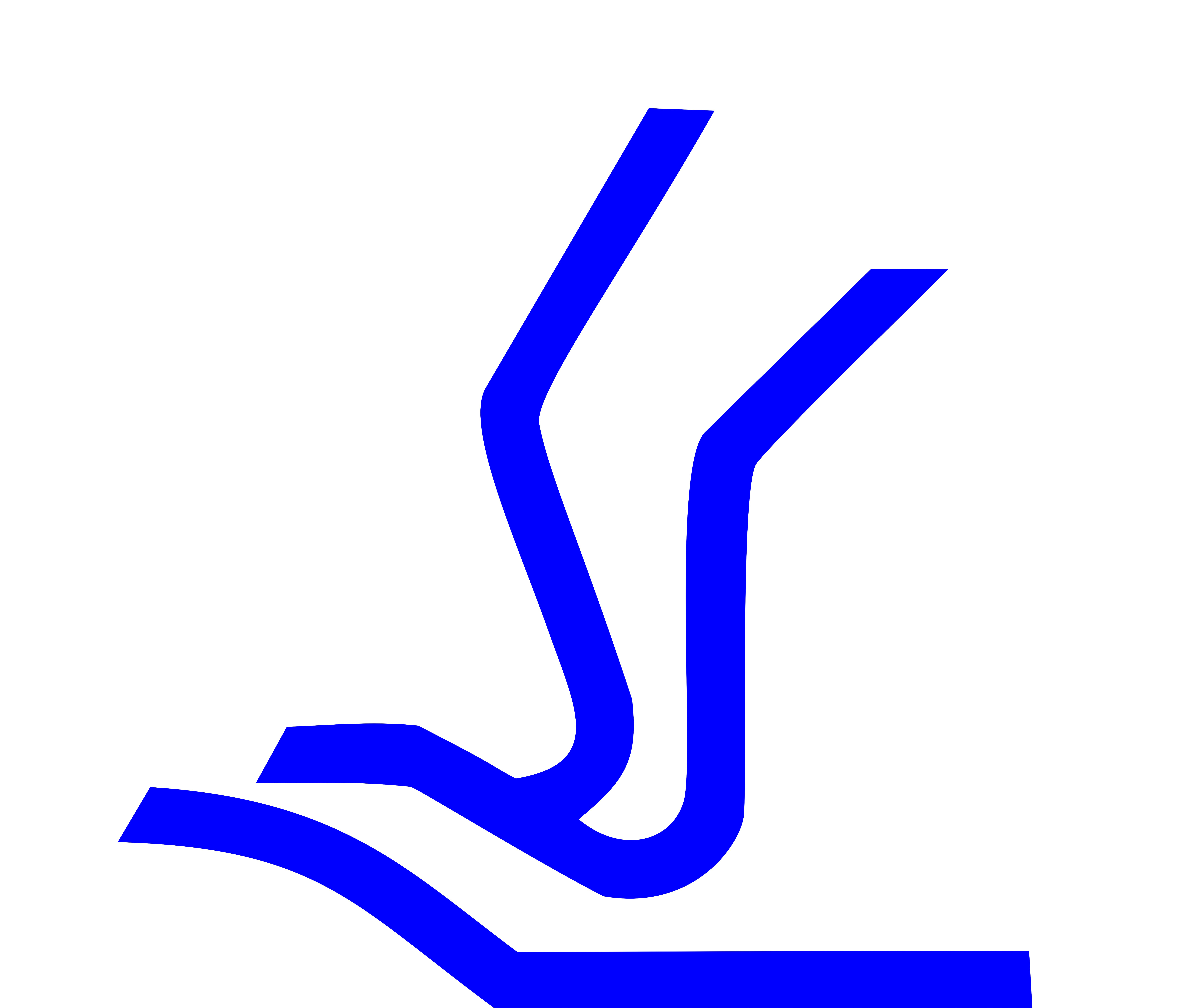 TURISTIČKA ORGANIZACIJA TIVATwww.tivat.travelFInansijski plan turističke organizacije tivat za 2018 god.Godišnji budžet Turističke organizacije Tivat namijenjen je za obavljanje osnovne djelatnosti i polazi od osnovne činjenice da se ulaganja u promociju turizma ne smiju smanjivati jer postižu multiplikativne efekte na duži rok.Turistička organizacija Tivat po članu 74. Statuta ostvaruje prihode iz sljedećih izvora:Boravišna taksa (80 % naplaćenog iznosa)Članski doprinos (60 % naplaćenog iznosa)Turistička taksa (40 % naplaćenog iznosa)Ostalih prihoda ostvarenih po zakonuFinansijski plan rađen je odgovorno i na realnim osnovama, u kome se pristupilo analizi ostvarenih prihoda (pomenutih izvora) za prvih jedanaest mjeseci (11) 2017 godine, Izvještaja dobijenih od strane Sekretarijata za ekonomski razvoj i preduzetništvo opštine Tivat, kao i nadležnog knjigovodstva TOTivat, a i polaznim pretpostavkma do kraja tekuće godine:*ukupan doprinos boravišne takse uključuje i naplatu boravišne takse za plovne objekte.*konačni iznos u naplati članskog doprinosa će se do kraja godine umanjiti i na razliku od - 10% zbog već upućenih naplata evidentnim dužnicima.U 2018-toj se nadamo i prihodu od Izletničke takse, pod pretpostavkom od minimalnog prihoda cca 30.000,00 eura (po Zakonu će se od ove vrste  prihoda, turističkoj organizaciji izdvajati 40% od ukupnih prihoda).finansijski plan za 2018 godinu:Napomena:ZZZCG Fond za profesionalnu rehabilitaciju i zapošljavanje lica sa invaliditetom po Rješenju br.11-1320 priznaje pravo na mjesečnu subvenciju zarade Đuričić Mihaela u iznosu od 75% bruto zarade i dodjeljuje sredstva na ime ličnih troškova asistenta mjesečno do visine minimalne zarade.Nadzorni Odbor TOTivat je na sjednici održanoj __________ je učestvovao na postavci predloženog plana za 2018-tu god.Tivat,    ____________                                                                                    Turistička organizacija opštine Tivat                                                                                                  Skupština  Organizacije                                                                                                           Predsjednica,                                                                                                       Snežana MatijevićAnaliza prihoda TOTivat:Analiza prihoda TOTivat:Analiza prihoda TOTivat:Analiza prihoda TOTivat:Vrsta prihoda20162017%Boravišna taksa288.856,73315.513,20+10%Članski dopr.76.958,2562.003,74-19%Turistička tak.93.860,23107.645,94+15%Ukupno povećanje prih.459.675,21485.162,886%PRIHODI u 2018. godini	PRIHODI u 2018. godini	PRIHODI u 2018. godini	1.Prihodi od boravišne takse320.000,002.Prihodi TOTivat (tekuća dugovanja po osnovu svih prihoda)52.000,003.Prihodi od članskog doprinosa65.000,004.Prihodi od turističke takse108.000,005.Subvencije ZZCG – invalidno lice i asistent10.000,006. Ostali prihodi i Izletnička taksa 55.000,00UKUPNI PRIHODI:UKUPNI PRIHODI:610.000,007. Namjenski prenešena sredstva na 31.12.2017 za potrebe aktivnosti u prvoj polovini 2018 god.80.000,00UKUPNO:690.000,00RASHODI u 2018. godini	1.PRIJAVE I ODJAVE BORAVKAPRIJAVE I ODJAVE BORAVKA1.1Priznanice2.000,001.2Tehnička podrška2.000,00UKUPNO:UKUPNO:4.000,00UKUPNO Prijave i odjave boravka:4.000,002.PROJEKTI u aktivnostima TOTivat PROJEKTI u aktivnostima TOTivat 2.1Manifestacije TOTivatManifestacije TOTivat2.1.1Obilježavanje rođendana TOTivat1.500,002.1.2Tivatske Ljetnje fešte82.000,002.1.3Ljeto dobrog ukusa5.000,002.1.4Novogodišnji program70.000,002.2Pokroviteljstvo TOTivatPokroviteljstvo TOTivat2.2.1Tivatski karnevali – Donja Lastva i Ljetnji karneval10.000,002.2.2Žućenica fest3.000,002.2.3In art festival15.000,002.2.4Tivat world music festival20.000,002.2.5Festival uličnih umjetnosti3.000,002.2.6Sufinansiranje manifestacija od značaja za promociju turizma u opštini Tivat (Fešta od rogača, sportske manifestacije i td)15.000,002.3Obilježavanje ekoloških i drugih značajnih datuma5.000,002.4Projekti sa gradovima pobratimima2.500,002.5Projekat valorizacije kulturno istorijskog naslijeđa - Solila28.000,00UKUPNO:UKUPNO:273.000,00UKUPNO Projketi TOTivat:260.000,003.MARKETINGMARKETING3.1.Štampanje propagandnog materijalaŠtampanje propagandnog materijala3.1.1Reprint materijala (Elite turizam, Tivat na dlanu, Gastro katalog, Katalog smještaja)12.000,003.1.2Štampa brošure Tivat aktivni turizam Info3.000,003.1.3Štampa plakata i flajera3.000,003.1.4Reprint mapa (Boka, plaže Tivat, Evrope i CG)2.000,003.2Izrada, priprema i dizajn, kao i redizajn za planirani štampani materijal5.000,003.3Izrada reklamne galanterije drugih proizvođača (privjesci, kišobrani, majce i sl.)3.500,003.4Izrada reklamnog materijala TOTivat (razglednice, kese, kalendari, blokovi, fascikle i sl.)4.000,003.5Video aranžmani i druge promocijeVideo aranžmani i druge promocije3.5.1Izrada fotodokumentacije1.000,003.5.2Izrada novog video materijala10.000,003.5.3Redizajn sajta tivat.travel3.000,003.6Studijske posjete novinara3.500,003.7Nastupi na TV2.000,003.8Oglašavanje, digitalno oglašavanje i outdoor kampanja8.000,003.9Turistički prilozi i saradnje sa medijima5.000,003.10Sajamski nastupi sa NTO i LTO64.000,003.11Interaktivna mapa – Aerodrom5.000,003.12Mobilna aplikacija Interaktivne mape2.000,003.13Analiza i elektronska obrada ankete4.000,00UKUPNO:UKUPNO:140.000,00UKUPNO Marketing:140.000,004.STALNI TROŠKOVISTALNI TROŠKOVI4.1Energetske, komunalne i usluge komunikacije10.000,004.2Troškovi osiguranja zgrada i zaposlenih1.000,004.3Troškovi platnog prometa i bankarskih usluga2.000,004.4Zakup nestambenog prostora2.000,004.5Troškovi održavanja higijene službenih prostorija1.500,004.6Troškovi materijalaTroškovi materijala4.6.1Kancelarijski materijal1.000,004.6.2Troškovi goriva i održavanja vozila (registracija i servis)2.000,004.6.3Troškovi potrošnog materijala1.000,004.6.4Popravka i odžavanje opreme3.000,004.7Stručne uslugeStručne usluge4.7.1Usluge prevođenja2.000,004.7.2Knjigovodstvene usluge3.500,004.7.3Usluge održavanja mreže i sistema za program prijave3.000,004.7.4Naknde članovima Izvršnog odbora15.000,004.8Ostali rashodiOstali rashodi4.8.1Obaveze po Zakonu o etažnoj svojini500,004.8.2Ostali nepredviđeni troškovi (materijal. i nematerijal.)4.000,004.8.3Poklon gradu u prepoznatljivom identitetu TOTivat3.000,004.9Reprezentacija i pokloni3.500,00UKUPNO:UKUPNO:58.000,00UKUPNO Stalni troškovi:58.000,005.RASHODI ZA ZAPOSLENERASHODI ZA ZAPOSLENE5.1Bruto plata zaposlenih (redovni)170.000,005.2Bruto plata sezonskih radnika 10 x 3 mj x 500 €15.000,005.3Bruto plata naplatioci na terenu 2 x 2 mj6.000,005.4Bruto plata OSI + asistent10.000,005.5Troškovi obrazovanja i usavršavanja zaposlenih2.000,005.6Pomoći i nagrade zaposlenima 5.000,00UKUPNO:UKUPNO:208.000,00UKUPNO Rashodi za zaposlene:208.000,006.TEKUĆA REZERVA i kreditiTEKUĆA REZERVA i krediti6.1Rezerva neplaniranih troškova i kredita20.000,00UKUPNO:UKUPNO:20.000,00UKUPNO Tekuća rezerva i krediti:20.000,00UKUPNO RASHODI690.000,00